Name:5.1 Graphing Parabolas
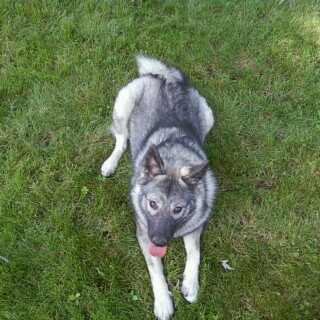 My brother is building a dog pen attached to his house.  He has 80 feet of fence and is going to use the house as one side.  See diagram.1.)  Label the missing sides of the dog pen in terms of x.  Do not use another variable y, instead use the length of fence and x.  (Hint: try different values for x and figure out the length of the missing side.  Continue this until a pattern develops and then write the formula.)2.)  Use the area formula of a rectangle to write a function for the area of the dog pen.3.)  What is the domain for x?           4.)  Make a table for the area function.  5.)  Graph the function for the area of the dog pen.6.)  Look at the graph to find the followingMaximum Area:Dimensions of pen with maximum area:7.)  Look at the graph.  The area is zero at two different times.  What value is x when the area is zero?  What would the pen look like at each time?